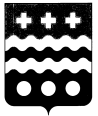 ДУМА МОЛОКОВСКОГО МУНИЦИПАЛЬНОГО ОКРУГА
ТВЕРСКОЙ ОБЛАСТИРЕШЕНИЕОб утверждении Положения о муниципальном земельном контроле Молоковского муниципальногоокруга Тверской областиВ соответствии со статьей 72 Земельного кодекса Российской Федерации, Федеральным законом от 06.10.2003 № 131-ФЗ «Об общих принципах организации местного самоуправления в Российской Федерации»,  Федеральным законом от 31.07.2020 № 248-ФЗ «О государственном контроле (надзоре) и муниципальном контроле в Российской Федерации», статьей 2 закона Тверской области от 05.04.2021 №20-ЗО «О преобразовании муниципальных образований, входящих в состав территории муниципального образования Тверской области Молоковский муниципальный район, путем объединения поселений и создании вновь образованного муниципального образования с наделением его статусом муниципального округа и внесении изменений в отдельные законы Тверской области» Дума Молоковского муниципального округа РЕШИЛА:1. Утвердить Положение о муниципальном земельном контроле Молоковского муниципального округа Тверской области (прилагается).2. Признать утратившим силу Решение Собрания депутатов Молоковского района от 19.09.2021 № 119 «Об утверждении Положения о муниципальном земельном контроле Молоковского района Тверской области».2. Комитету по управлению имуществом Молоковского муниципального округа обеспечить осуществление муниципального контроля на территории Молоковского  муниципального округа Тверской области.3.Настоящее решение вступает в силу со дня его подписания и подлежит размещению на официальном сайте  Молоковского муниципального округа в информационно-телекоммуникационной сети «Интернет».Глава Молоковского муниципального округа		                А.П. ЕфименкоПредседатель ДумыМолоковского муниципального округа                                            Л.А. Бойцова                 Приложение к решению Думы Молоковского округаот 20.12.2021 г. № 47Положение
о муниципальном земельном контроле  Молоковского муниципального округа Тверской области1. Настоящее Положение устанавливает порядок осуществления муниципального земельного контроля.2. Под муниципальным контролем понимается деятельность органа местного самоуправления, направленная на предупреждение, выявление и пресечение нарушений обязательных требований земельного законодательства, осуществляемая в пределах полномочий органа местного самоуправления посредством профилактики нарушений обязательных требований, оценки соблюдения гражданами и организациями обязательных требований, выявления их нарушений, принятия предусмотренных законодательством Российской Федерации мер по пресечению выявленных нарушений обязательных требований, устранению их последствий и (или) восстановлению правового положения, существовавшего до возникновения таких нарушений.Муниципальный контроль осуществляется администрацией Молоковского муниципального округа в лице комитета по управлению имуществом Молоковского муниципального округа (далее - контрольный орган, орган муниципального земельного контроля).3. Предметом муниципального контроля является соблюдение юридическими лицами, индивидуальными предпринимателями, гражданами (далее - контролируемые лица) обязательных требований земельного законодательства в отношении объектов земельных отношений, за нарушение которых законодательством предусмотрена административная ответственность (далее - обязательные требования).4. Объектами муниципального контроля (далее - объект контроля) являются:деятельность, действия (бездействие) граждан и организаций, в рамках которых должны соблюдаться обязательные требования, в том числе предъявляемые к гражданам и организациям, осуществляющим деятельность, действия (бездействие); земли, земельные участки или части земельных участков.Полномочия по организации муниципального контроля осуществляются контрольным органом в отношении всех категорий земель, за исключение земель лесного фонда, земель водного фонда.5. Контрольным органом обеспечивается учет объектов контроля путем внесения сведений об объектах контроля в информационные системы уполномоченных органов, создаваемые в соответствии с требованиями статьи 17 Федерального закона от 31.07.2020 № 248-ФЗ «О государственном контроле (надзоре) и муниципальном контроле в Российской Федерации» (далее – Федеральный закон № 248-ФЗ), не позднее 5 дней со дня поступления таких сведений.При сборе, обработке, анализе и учете сведений об объектах контроля контрольный орган использует информацию, представляемую им в соответствии с нормативными правовыми актами, информацию, получаемую в рамках межведомственного взаимодействия, а также общедоступную информацию.6. В целях информационного обеспечения муниципального земельного контроля контрольный орган может создавать информационные системы, позволяющие обеспечивать передачу необходимых сведений в единый реестр видов контроля и единый реестр контрольных (надзорных) мероприятий.7. Контрольный орган осуществляет проведение муниципального земельного контроля на основе управления рисками причинения вреда (ущерба) охраняемым законом ценностям.8. Для целей управления рисками причинения вреда (ущерба) охраняемым законом ценностям при осуществлении муниципального земельного контроля земельные участки подлежат отнесению к категориям риска в соответствии с Федеральным законом № 248-ФЗ.9. Отнесение контрольным органом земельных участков к определенной категории риска осуществляется в соответствии с критериями отнесения используемых гражданами, юридическими лицами и (или) индивидуальными предпринимателями земельных участков, правообладателями которых они являются, к определенной категории риска при осуществлении контрольным органом муниципального земельного контроля согласно приложению к настоящему Положению.10. Отнесение земельных участков к категориям риска и изменение присвоенных земельным участкам категорий риска осуществляются решениями должностных лиц контрольного органа, осуществляющих муниципальный земельный контроль, являющихся одновременно по должности главными муниципальным инспектором.При отсутствии решения об отнесении земельных участков к категориям риска такие участки считаются отнесенными к низкой категории риска.При отнесении контрольным органом земельных участков к категориям риска используются в том числе:сведения, содержащиеся в Едином государственном реестре недвижимости;сведения, полученные в рамках проведенных должностными лицами Контрольного органа, должностными лицами органов государственного земельного надзора контрольных (надзорных) и профилактических мероприятий;сведения, содержащиеся в государственном фонде данных, полученных в результате проведения землеустройства.11. Проведение контрольным органом плановых контрольных (надзорных) мероприятий в отношении земельных участков в зависимости от присвоенной категории риска осуществляется со следующей периодичностью:для земельных участков, отнесенных к категории среднего риска, - не чаще чем один раз в 3 года и не реже чем один раз в 6 лет;для земельных участков, отнесенных к категории умеренного риска, - не чаще чем один раз в 5 лет и не реже чем один раз в 6 лет.В отношении земельных участков, отнесенных к категории низкого риска, плановые контрольные (надзорные) мероприятия не проводятся.Принятие решения об отнесении земельных участков к категории низкого риска не требуется.В ежегодные планы плановых контрольных (надзорных) мероприятий подлежат включению контрольные (надзорные) мероприятия в отношении объектов земельных отношений, принадлежащих на праве собственности, праве (постоянного) бессрочного пользования или ином праве, а также используемых на праве аренды гражданами и юридическими лицами, для которых в году реализации ежегодного плана истекает период времени с даты окончания проведения последнего планового контрольного (надзорного) мероприятия, который установлен для объектов земельных отношений, отнесенных к категории:среднего риска, - не менее 3 лет;умеренного риска, - не менее 5 лет.В случае если ранее плановые контрольные (надзорные) мероприятия в отношении земельных участков не проводились, в ежегодный план подлежат включению земельные участки после истечения одного года с даты возникновения у юридического лица или гражданина права собственности, права постоянного (бессрочного) пользования или иного права на такой земельный участок.12. По запросу правообладателя земельного участка орган муниципального земельного контроля в срок, не превышающий 15 дней со дня поступления запроса, предоставляет ему информацию о присвоенной земельному участку категории риска, а также сведения, использованные при отнесении земельного участка к определенной категории риска.Правообладатель земельного участка вправе подать в орган муниципального земельного контроля заявление об изменении присвоенной ранее земельному участку категории риска.Орган муниципального земельного контроля ведет перечень земельных участков, которым присвоены категории риска (далее - перечень земельных участков). Включение земельных участков в перечень земельных участков осуществляется в соответствии с решением, указанным в пункте 9 настоящего Положения.Перечни земельных участков с указанием категорий риска размещаются на официальном сайте органа местного самоуправления муниципального района (муниципального округа, городского округа, городского поселения).13. Перечни земельных участков содержат следующую информацию:1) кадастровый номер земельного участка или при его отсутствии адрес местоположения земельного участка;2) присвоенная категория риска;3) реквизиты решения о присвоении земельному участку категории риска, а также сведения, на основании которых было принято решение об отнесении земельного участка к категории риска.14. Орган муниципального земельного контроля осуществляет муниципальный земельный контроль посредством проведения:1) профилактических мероприятий;2) контрольных (надзорных) мероприятий, проводимых при взаимодействии с контролируемым лицом и без взаимодействия с контролируемым лицом.15. Профилактические мероприятия осуществляются контрольным органом в целях стимулирования добросовестного соблюдения обязательных требований всеми контролируемыми лицами, устранения условий, причин и факторов, способных привести к нарушениям обязательных требований и (или) причинению вреда (ущерба) охраняемым законом ценностям, и доведения обязательных требований до контролируемых лиц, способов их соблюдения.При осуществлении муниципального контроля проведение профилактических мероприятий, направленных на снижение риска причинения вреда (ущерба), является приоритетным по отношению к проведению контрольных мероприятий.Контрольный орган при проведении профилактических мероприятий осуществляет взаимодействие с гражданами, организациями только в случаях, установленных Федеральным законом № 248-ФЗ. При этом профилактические мероприятия, в ходе которых осуществляется взаимодействие с контролируемыми лицами, проводятся только с согласия данных контролируемых лиц либо по их инициативе.В случае если при проведении профилактических мероприятий установлено, что объекты контроля представляют явную непосредственную угрозу причинения вреда (ущерба) охраняемым законом ценностям или такой вред (ущерб) причинен, инспектор незамедлительно направляет информацию об этом руководителю контрольного органа для принятия решения о проведении контрольных мероприятий.16. При осуществлении муниципального контроля контрольный орган проводит следующие виды профилактических мероприятий:1) информирование;2) обобщение правоприменительной практики;3) объявление предостережения;4) консультирование.17. Информирование осуществляется органом муниципального контроля по вопросам соблюдения обязательных требований посредством размещения соответствующих сведений на официальном сайте органа муниципального контроля в информационно-телекоммуникационной сети «Интернет» (далее - сеть «Интернет») и средствах массовой информации, через личные кабинеты контролируемых лиц в государственных информационных системах (при их наличии) и в иных формах.18. Контрольный орган обязан размещать и поддерживать в актуальном состоянии на официальном сайте в сети «Интернет» сведения, предусмотренные частью 3 статьи 46 Федерального закона № 248-ФЗ.19. Обобщение правоприменительной практики осуществляется органом муниципального земельного контроля посредством сбора и анализа данных о проведенных контрольных (надзорных) мероприятиях и их результатах.По итогам обобщения правоприменительной практики органом муниципального земельного контроля ежегодно готовится доклад, содержащий результаты обобщения правоприменительной практики по осуществлению муниципального контроля, который утверждается и размещается в срок до 1 апреля года, следующего за отчетным годом, на официальном сайте органа местного самоуправления муниципального  округа в сети «Интернет».20. Предостережение о недопустимости нарушения обязательных требований (далее - предостережение) объявляется контролируемому лицу в случае наличия у органа муниципального контроля сведений о готовящихся нарушениях обязательных требований и (или) в случае отсутствия подтверждения данных о том, что нарушение обязательных требований причинило вред (ущерб) охраняемым законом ценностям либо создало угрозу причинения вреда (ущерба) охраняемым законом ценностям.Контролируемое лицо в течение 30 календарных дней со дня получения предостережения вправе подать в контрольный орган возражение в отношении предостережения.21. Возражение должно содержать:1) наименование контрольного органа, в который направляется возражение;2) наименование юридического лица, фамилию, имя и отчество (последнее - при наличии) индивидуального предпринимателя или гражданина, а также номер (номера) контактного телефона, адрес (адреса) электронной почты (при наличии) и почтовый адрес, по которым должен быть направлен ответ контролируемому лицу;3) дату и номер предостережения;4) доводы, на основании которых контролируемое лицо не согласно с объявленным предостережением;5) дату получения предостережения контролируемым лицом;6) личную подпись и дату.В случае необходимости в подтверждение своих доводов контролируемое лицо прилагает к возражению соответствующие документы либо их заверенные копии.22. Возражение рассматривается органом муниципального земельного контроля в течение 30 дней со дня получения. В результате рассмотрения возражения контролируемому лицу направляется ответ с информацией о согласии или несогласии с возражением.В случае принятия представленных в возражении контролируемого лица доводов руководитель (заместитель руководителя) органа муниципального земельного контроля аннулирует направленное ранее предостережение с соответствующей отметкой в журнале учета объявленных предостережений. При несогласии с возражением указываются соответствующие обоснования.23. Информация о несогласии с возражением или об аннулировании предостережения направляется в адрес контролируемого лица в письменной форме или в форме электронного документа.24. Повторное направление возражения по тем же основаниям не допускается.25. Объявляемые предостережения регистрируются в журнале учета предостережений с присвоением регистрационного номера.26. Консультирование контролируемых лиц и их представителей осуществляется по вопросам, связанным с организацией и осуществлением муниципального контроля:1) порядка проведения контрольных мероприятий;2) периодичности проведения контрольных мероприятий;3) порядка принятия решений по итогам контрольных мероприятий;4) порядка обжалования решений контрольного органа.27. Консультирование контролируемых лиц осуществляется должностным лицом органа муниципального контроля по телефону, посредством видео-конференц-связи, на личном приеме либо в ходе проведения профилактических мероприятий, контрольных (надзорных) мероприятий и не должно превышать 15 минут.По итогам консультирования информация в письменной форме контролируемым лицам и их представителям не предоставляется.28. Консультирование в письменной форме осуществляется должностным лицом в следующих случаях:а) контролируемым лицом представлен письменный запрос о представлении письменного ответа по вопросам консультирования;б) за время консультирования предоставить ответ на поставленные вопросы невозможно;в) ответ на поставленные вопросы требует дополнительного запроса сведений.28. При осуществлении консультирования должностное лицо контрольного органа обязано соблюдать конфиденциальность информации, доступ к которой ограничен в соответствии с законодательством Российской Федерации.29. В ходе консультирования не может предоставляться информация, содержащая оценку конкретного контрольного (надзорного) мероприятия, решений и (или) действий должностных лиц органа муниципального контроля, иных участников контрольного (надзорного) мероприятия, а также результаты проведенных в рамках контрольного (надзорного) мероприятия экспертизы, испытаний.Информация, ставшая известной должностному лицу органа муниципального земельного контроля в ходе консультирования, не может использоваться органом муниципального земельного контроля в целях оценки контролируемого лица по вопросам соблюдения обязательных требований.30. Контрольный орган осуществляет учет проведенных консультирований.31. В случае поступления в орган муниципального земельного контроля 5 и более однотипных обращений контролируемых лиц и их представителей консультирование осуществляется посредством размещения на официальном сайте органа местного самоуправления муниципального  округа в сети «Интернет» письменного разъяснения.32. При осуществлении муниципального земельного контроля органом муниципального контроля могут проводиться следующие виды контрольных (надзорных) мероприятий и контрольных (надзорных) действий в рамках указанных мероприятий:инспекционный визит (посредством осмотра, опроса, истребования документов, которые в соответствии с обязательными требованиями должны находиться в месте нахождения (осуществления деятельности) контролируемого лица (его филиалов, представительств, обособленных структурных подразделений) либо объекта контроля, получения письменных объяснений, инструментального обследования);рейдовый осмотр (посредством осмотра, опроса, получения письменных объяснений, истребования документов, которые в соответствии с обязательными требованиями должны находиться в месте нахождения (осуществления деятельности) контролируемого лица (его филиалов, представительств, обособленных структурных подразделений), инструментального обследования, экспертизы);документарная проверка (посредством получения письменных объяснений, истребования документов);выездная проверка (посредством осмотра, опроса, получения письменных объяснений, истребования документов, инструментального обследования);выездное обследование (посредством осмотра, инструментального обследования (с применением видеозаписи).33. Выездное обследование проводится органом муниципального земельного контроля без взаимодействия с контролируемыми лицами.34. Контрольные (надзорные) мероприятия, указанные в пункте 32 настоящего Положения, проводятся в форме плановых и внеплановых мероприятий.35. Контрольные (надзорные) мероприятия, проводимые при взаимодействии с контролируемым лицом, проводятся на основании решения контрольного органа, подписанного уполномоченным должностным лицом контрольного органа о проведении контрольного (надзорного) мероприятия, в котором в котором указываются:1) дата, время и место принятия решения;2) кем принято решение;3) основание проведения контрольного (надзорного) мероприятия;4) вид контроля;5) фамилии, имена, отчества (при наличии), должности инспектора (инспекторов, в том числе руководителя группы инспекторов), уполномоченного (уполномоченных) на проведение контрольного (надзорного) мероприятия, а также привлекаемых к проведению контрольного (надзорного) мероприятия специалистов, экспертов или наименование экспертной организации, привлекаемой к проведению такого мероприятия;6) объект контроля, в отношении которого проводится контрольное (надзорное) мероприятие;7) адрес места осуществления контролируемым лицом деятельности или адрес нахождения иных объектов контроля, в отношении которых проводится контрольное (надзорное) мероприятие, может не указываться в отношении рейдового осмотра;8) фамилия, имя, отчество (при наличии) гражданина или наименование организации, адрес организации (ее филиалов, представительств, обособленных структурных подразделений), ответственных за соответствие обязательным требованиям объекта контроля, в отношении которого проводится контрольное (надзорное) мероприятие, может не указываться в отношении рейдового осмотра;9) вид контрольного (надзорного) мероприятия;10) перечень контрольных (надзорных) действий, совершаемых в рамках контрольного (надзорного) мероприятия;11) предмет контрольного (надзорного) мероприятия;12) проверочные листы, если их применение является обязательным;13) дата проведения контрольного (надзорного) мероприятия, в том числе срок непосредственного взаимодействия с контролируемым лицом (может не указываться в отношении рейдового осмотра в части срока непосредственного взаимодействия с контролируемым лицом);14) перечень документов, предоставление которых гражданином, организацией необходимо для оценки соблюдения обязательных требований (в случае, если в рамках контрольного (надзорного) мероприятия предусмотрено предоставление контролируемым лицом документов в целях оценки соблюдения обязательных требований).36. В случае принятия решения о проведении контрольного (надзорного) мероприятия на основании сведений о причинении вреда (ущерба) или об угрозе причинения вреда (ущерба) охраняемым законом ценностям либо установления параметров деятельности контролируемого лица, соответствие которым или отклонение от которых согласно утвержденным индикаторам риска нарушения обязательных требований является основанием для проведения контрольного (надзорного) мероприятия, такое решение принимается на основании мотивированного представления должностного лица органа муниципального контроля о проведении контрольного (надзорного) мероприятия.37. Контрольные (надзорные) мероприятия в отношении граждан, юридических лиц и индивидуальных предпринимателей проводятся должностными лицами органа муниципального контроля в соответствии с Федеральным законом № 248-ФЗ.38. Орган муниципального земельного контроля при организации и осуществлении муниципального земельного надзора получает на безвозмездной основе документы и (или) сведения от иных органов либо подведомственных указанным органам организаций, в распоряжении которых находятся эти документы и (или) сведения, в рамках межведомственного информационного взаимодействия, в том числе в электронной форме. Перечень указанных документов и (или) сведений, порядок и сроки их представления установлены Правилами предоставления в рамках межведомственного информационного взаимодействия документов и (или) сведений, получаемых контрольными (надзорными) органами от иных органов либо подведомственных указанным органам организаций, в распоряжении которых находятся эти документы и (или) сведения, при организации и осуществлении видов государственного контроля (надзора), видов муниципального контроля, утвержденными постановлением Правительства Российской Федерации от 6.03.2021 № 338 «О межведомственном информационном взаимодействии в рамках осуществления государственного контроля (надзора), муниципального контроля».39. Плановые контрольные (надзорные) мероприятия проводятся на основании плана проведения плановых контрольных (надзорных) мероприятий на очередной календарный год, формируемого контрольным органом (далее - ежегодный план мероприятий) и подлежащего согласованию с органами прокуратуры.Порядок формирования ежегодного плана контрольных мероприятий, его согласования с органами прокуратуры, включения в него и исключения из него контрольных мероприятий в течение года установлен постановлением Правительства Российской Федерации от 31.12.2020 № 2428 «О порядке формирования плана проведения плановых контрольных (надзорных) мероприятий на очередной календарный год, его согласования с органами прокуратуры, включения в него и исключения из него контрольных (надзорных) мероприятий в течение года».40. Внеплановые контрольные (надзорные) мероприятия, за исключением внеплановых контрольных (надзорных) мероприятий без взаимодействия, проводятся по основаниям, предусмотренным пунктами 1, 3 - 6 части 1 и частью 3 статьи 57 Федерального закона № 248-ФЗ.В случае, если внеплановое контрольное (надзорное) мероприятие может быть проведено только после согласования с органами прокуратуры, указанное мероприятие проводится после такого согласования.41. При проведении внепланового контрольного (надзорного) мероприятия система оценки и управления рисками не применяется.42. В случае, указанном в пункте 41 настоящего Положения, внеплановые контрольные (надзорные) мероприятия могут проводиться только после согласования с органами прокуратуры.43. Порядок согласования контрольным органом с прокурором проведения внепланового контрольного (надзорного) мероприятия, а также типовые формы заявления о согласовании с прокурором проведения внепланового контрольного (надзорного) мероприятия и решения прокурора о результатах его рассмотрения утверждены Приказом Генеральной прокуратуры Российской Федерации от 2 июня 2021 года № 294 «О реализации Федерального закона от 31.07.2020 № 248-ФЗ «О государственном контроле (надзоре) и муниципальном контроле в Российской Федерации».44. Для фиксации инспектором и лицами, привлекаемыми к совершению контрольных (надзорных) действий, доказательств нарушений обязательных требований могут использоваться фотосъемка, аудио- и видеозапись, иные способы фиксации доказательств.Решение о необходимости использования фотосъемки, аудио- и видеозаписи, иных способов фиксации доказательств нарушений обязательных требований при осуществлении контрольных (надзорных) мероприятий принимается должностным лицом органа муниципального контроля самостоятельно. В обязательном порядке фото- или видеофиксация доказательств нарушений обязательных требований осуществляется в случае проведения выездной проверки, выездного обследования.Для фиксации доказательств нарушений обязательных требований могут быть использованы любые имеющиеся в распоряжении технические средства фотосъемки, аудио- и видеозаписи.Проведение фотосъемки, аудио- и видеозаписи осуществляется с обязательным уведомлением контролируемого лица.Фиксация нарушений обязательных требований при помощи фотосъемки проводится не менее чем двумя снимками. Точки и направления фотографирования обозначаются на схеме объекта земельных отношений, в отношении которого проводится контрольное (надзорное) мероприятие. Фотографирование и видеозапись, используемые для фиксации доказательств соблюдения (нарушения) обязательных требований при проведении контрольных (надзорных) мероприятий, должны проводиться в условиях достаточной освещенности.Информация о проведении фотосъемки, аудио- и видеозаписи, геодезических и картометрических измерений и использованных для этих целей технических средствах отражается в акте, составляемом по результатам контрольного (надзорного) мероприятия, и протоколе, составляемом по результатам контрольного (надзорного) действия, проводимого в рамках контрольного (надзорного) мероприятия.Результаты проведения фотосъемки, аудио- и видеозаписи являются приложением к акту контрольного (надзорного) мероприятия.Использование фотосъемки и видеозаписи для фиксации доказательств нарушений обязательных требований осуществляется с учетом требований законодательства Российской Федерации о защите государственной тайны.Инструментальные обследование в ходе проведения контрольных (надзорных) мероприятий осуществляются путем проведения геодезических измерений (определений) и (или) картографических измерений, выполняемых должностными лицами органа муниципального земельного контроля, уполномоченными на проведение контрольного (надзорного) мероприятия, либо специалистом, обладающими достаточными данными для проведения таких работ.45. В целях снижения рисков причинения вреда (ущерба) на объектах контроля и оптимизации проведения контрольных (надзорных) мероприятий контрольный орган формирует и утверждает проверочные листы (списки контрольных вопросов, ответы на которые свидетельствуют о соблюдении или несоблюдении контролируемым лицом обязательных требований).Проверочные листы не могут возлагать на контролируемое лицо обязанность по соблюдению обязательных требований, не предусмотренных законодательством Российской Федерации.Требования к разработке, содержанию, общественному обсуждению проектов форм проверочных листов, утверждению, применению, актуализации форм проверочных листов, а также случаи обязательного применения проверочных листов устанавливаются Правительством Российской Федерации.46. По окончании проведения контрольного (надзорного) мероприятия, предусматривающего взаимодействие с контролируемым лицом, инспектор составляет акт контрольного (надзорного) мероприятия (далее - акт) по форме, утвержденной приказом Минэкономразвития России от 31.03.2021            № 151 «О типовых формах документов, используемых контрольным (надзорным) органом».В случае если по результатам проведения такого мероприятия выявлено нарушение обязательных требований, в акте указывается, какое именно обязательное требование нарушено, каким нормативным правовым актом и его структурной единицей оно установлено. В случае устранения выявленного нарушения до окончания проведения контрольного (надзорного) мероприятия, предусматривающего взаимодействие с контролируемым лицом, в акте указывается факт его устранения. Документы, иные материалы, являющиеся доказательствами нарушения обязательных требований, должны быть приобщены к акту. Заполненные при проведении контрольного (надзорного) мероприятия проверочные листы приобщаются к акту.Оформление акта производится в день окончания проведения такого мероприятия на месте проведения контрольного (надзорного) мероприятия.В случае проведения выездной проверки с использованием средств дистанционного взаимодействия, в том числе посредством аудио- или видеосвязи, акт проверки оформляется по месту нахождения контрольного органа в день окончания проведения выездной проверки. Акт контрольного (надзорного) мероприятия, проведение которого было согласовано органами прокуратуры, направляется в органы прокуратуры посредством единого реестра контрольных (надзорных) мероприятий непосредственно после его оформления.47. Информация о контрольных (надзорных) мероприятиях размещается в едином реестре контрольных (надзорных) мероприятий.48. В случае, если проведение контрольного (надзорного) мероприятия оказалось невозможным в связи с отсутствием контролируемого лица по месту нахождения (осуществления деятельности), либо в связи с фактическим неосуществлением деятельности контролируемым лицом, либо в связи с иными действиями (бездействием) контролируемого лица, повлекшими невозможность проведения или завершения контрольного (надзорного) мероприятия, инспектор составляет акт о невозможности проведения контрольного (надзорного) мероприятия, предусматривающего взаимодействие с контролируемым лицом, с указанием причин и информирует контролируемое лицо о невозможности проведения контрольного (надзорного) мероприятия, предусматривающего взаимодействие с контролируемым лицом, в порядке, предусмотренном частями 4 и 5 статьи 21 настоящего Федерального закона № 248-ФЗ. В этом случае инспектор вправе совершить контрольные (надзорные) действия в рамках указанного контрольного (надзорного) мероприятия в любое время до завершения проведения контрольного (надзорного) мероприятия, предусматривающего взаимодействие с контролируемым лицом.Уполномоченное должностное лицо контрольного органа вправе принять решение о проведении в отношении контролируемого лица такого же контрольного (надзорного) мероприятия без предварительного уведомления контролируемого лица и без согласования с органами прокуратуры.49. Контрольный орган в случае выявления при проведении контрольного (надзорного) мероприятия нарушений контролируемым лицом обязательных требований в пределах полномочий, предусмотренных законодательством Российской Федерации, обязан:1) незамедлительно принять предусмотренные законодательством Российской Федерации меры по недопущению причинения вреда (ущерба) охраняемым законом ценностям или прекращению его причинения вплоть до обращения в суд с требованием о запрете эксплуатации объектов муниципального контроля и о доведении до сведения граждан, организаций любым доступным способом информации о наличии угрозы причинения вреда (ущерба) охраняемым законом ценностям и способах ее предотвращения в случае, если при проведении проверки установлено, что деятельность гражданина, организации, владеющих и (или) пользующихся объектом контроля, производимые и реализуемые ими товары, выполняемые работы, оказываемые услуги представляют непосредственную угрозу причинения вреда (ущерба) охраняемым законом ценностям или что такой вред (ущерб) причинен;2) при выявлении в ходе контрольного мероприятия признаков преступления или административного правонарушения направить соответствующую информацию в государственный орган в соответствии со своей компетенцией или при наличии соответствующих полномочий принять меры по привлечению виновных лиц к установленной законом ответственности;3) принять меры по осуществлению контроля за устранением выявленных нарушений обязательных требований, предупреждению нарушений обязательных требований, предотвращению возможного причинения вреда (ущерба) охраняемым законом ценностям, при неисполнении предписания в установленные сроки принять меры по обеспечению его исполнения вплоть до обращения в суд с требованием о принудительном исполнении предписания, если такая мера предусмотрена законодательством;4) рассмотреть вопрос о выдаче рекомендации по соблюдению обязательных требований, проведении иных мероприятий, направленных на профилактику рисков причинения вреда (ущерба) охраняемым законом ценностям.50. Решения органа муниципального контроля, действия (бездействие) должностных лиц, осуществляющих муниципальный земельный контроль, могут быть обжалованы в порядке, установленном главой 9 Федерального закона № 248-ФЗ.Решения органа муниципального контроля, действия (бездействие) их должностных лиц, осуществляющих плановые и внеплановые контрольные (надзорные) мероприятия, могут быть обжалованы в суд только после их досудебного обжалования, за исключением случаев обжалования в суд решений, действий (бездействия) гражданами, не осуществляющими предпринимательской деятельности.51. Контролируемые лица, права и законные интересы которых, по их мнению, были непосредственно нарушены в рамках осуществления муниципального земельного контроля, имеют право на досудебное обжалование:а) решений о проведении контрольных (надзорных) мероприятий;б) актов контрольных (надзорных) мероприятий;в) действий (бездействия) должностных лиц органа муниципального контроля в рамках контрольных (надзорных) мероприятий.52. Жалоба подается контролируемым лицом в уполномоченный на рассмотрение жалобы орган.Жалоба на решение контрольного органа, действия (бездействие) его должностных лиц рассматривается руководителем (заместителем руководителя) контрольного органа.Жалоба на действия (бездействие) руководителя (заместителя руководителя) контрольного органа рассматривается главой (заместителем главы, координирующим деятельность контрольного органа) муниципального района (муниципального округа, городского округа, городского поселения).53. Лицо, подавшее жалобу, до принятия решения по жалобе может отозвать ее. При этом повторное направление жалобы по тем же основаниям не допускается.Приложение к Положению о муниципальном земельном контроле Молоковского муниципального округа Тверской областиКритерии
отнесения используемых гражданами, юридическими лицами и (или) индивидуальными предпринимателями земельных участков, правообладателями которых они являются, к определенной категории риска при осуществлении администрацией Молоковского муниципального округа, муниципального земельного контроля 1. К категории среднего риска относятся:а) земельные участки, граничащие с земельными участками, предназначенными для захоронения и размещения отходов производства и потребления, размещения кладбищ;б) земельные участки, предназначенные для гаражного и (или) жилищного строительства, ведения личного подсобного хозяйства (приусадебные земельные участки);в) земельные участки из состава земель сельскохозяйственного назначения, кадастровая стоимость которых на 50 и более процентов превышает средний уровень кадастровой стоимости по муниципальному району (муниципальному округу, городскому округу).2. К категории умеренного риска относятся:а) относящиеся к категории земель промышленности, энергетики, транспорта, связи, радиовещания, телевидения, информатики, земель для обеспечения космической деятельности, земель обороны, безопасности и земель иного специального назначения, за исключением земель, предназначенных для размещения автомобильных дорог, железнодорожных путей, трубопроводного транспорта, линий электропередач и граничащие с землями и (или) земельными участками, относящимися к категории земель сельскохозяйственного назначения;б) относящиеся к категории земель сельскохозяйственного назначения, за исключением земельных участков сельскохозяйственного назначения, отнесенных к категории среднего риска;в) земельные участки из состава земель населенных пунктов со следующими видами разрешенного использования:- объекты торговли (торговые центры, торгово-развлекательные центры (комплексы);в) рынки;г) магазины;д) общественное питание;е) гостиничное обслуживание;ж) объекты дорожного сервиса;г) относящиеся к категории земель населенных пунктов и граничащие с землями и (или) земельными участками, относящимися к категории земель сельскохозяйственного назначения;3. К категории низкого риска относятся все иные земельные участки, не отнесенные к категориям среднего или умеренного риска.20.12.2021                       № 47    пгт Молоково